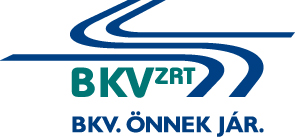 Combino villamosok utastájékoztatási rendszerelemeinek beszerzésee-versenyeztetési eljárásEljárás száma: BKV Zrt. V-211/17 .AJÁNLATI FELHÍVÁSMELLÉKLETEKBudapest, 2017.1. számú mellékletAjánlattételi nyilatkozatAjánlatkérő:	Budapesti Közlekedési Zártkörűen Működő Részvénytársaság	Stratégiai és Beszerzési Igazgatóság, 	Beszerzési Főosztály 	1072 Budapest, Akácfa u. 15. Az eljárás tárgya: Combino villamosok utastájékoztatási rendszerelemeinek beszerzéseAz eljárás száma: BKV Zrt. V-211/17.AjánlattevőcégadataiNév:	Székhely:	Adószám: …………………………………………………………………….Cégjegyzékszám: ……………………………………………………………Cégjegyzésrejogosultszemélyneve:	E-mail cím: ………………………………………………………………….Telefonszám:	Kapcsolattartásra kijelölt személy neve, elérhetősége (e-mail cím/telefon/fax szám): ………………	Értékelési szempont szerinti ajánlati adat:Alulírottak kijelentjük, hogy a felhívásban, a kiegészítő mellékletekben és szerződés tervezetben foglalt feltételeket elfogadjuk, jelen ajánlatunkat a szerződéskötésig fenntartjuk.……………………, 2017. év ................... hó ........ nap	.....		Ajánlattevő cégszerű aláírásaEljárás tárgyaAz első 12 hónapra vonatkozó ajánlati egységár ÁFA nélkül (mindösszesen Ft/12 hónap)Combino villamosok utastájékoztatási rendszerelemeinek beszerzése